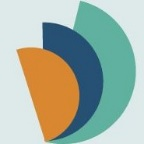 E-mailadressen van de secretariaten van de IC’s in 2020:Naam IC			Naam secretaris		E-mailadres IC                                                 IC GRONINGEN	 		Geesje Tipker 			dovenpastoraatgroningen@gmail.comIC FRIESLAND 			! vacature ! 			gebarendominee@outlook.comIC DRENTHE 			Engberta Koster		secretariaat.ic-drenthe@live.nl IC OVERIJSSEL 			Cees Ippel 			icoverijssel@gmail.com IC GELDERLAND-NOORD 	Corine van de Put		ic.gelderland@gmail.com IC GELDERLAND-ZUID 		Anko Compaan			secretarisgelderlandzuid@gmail.comIC UTRECHT 			Ada Beukers			ic.utrecht.dovenpastoraat@gmail.com IC NOORD-HOLLAND 		Siep Rienstra			rienstra.siep@gmail.com IC KATWIJK 			Jacqueline Hoek		ickatwijk@ziggo.nl IC LEIDEN 			Klaas Mateboer			idp.ic.leiden@gmail.com IC ALPHEN 			Riek van Hemmen		rvanhemmen@kpnmail.nl IC DELFLAND-ROTTERDAM 	Pier Jaarsma			pjajaarsma67@hotmail.com IC DEN HAAG 			! vacature ! 			dovenpastoraatdenhaag@gmail.com IC ZOETERMEER 		Corien Brokking		cbrokking@solcon.nl IC GORINCHEM-DORDRECHT 	Elly Hoencamp-Groen		ellyhoencamp@kpnmail.nl IC ZEELAND 			Johan van Gilst			johanvangilst2@hetnet.nl